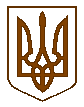 ДЕРЖГЕОКАДАСТРГОЛОВНЕ УПРАВЛІННЯ ДЕРЖГЕОКАДАСТРУ У РІВНЕНСЬКІЙ ОБЛАСТІРІШЕННЯ КОЛЕГІЇ„19” березня 2018 року	                  м. Рівне		                                № 1/3Про виконання плану перевірок на          ІІ півріччя 2017 року щодо питань дотримання земельного законодавства, використання та охорони земель усіх категорій та форм власності, родючості грунтівЗаслухавши та обговоривши інформацію заступника начальника - начальника управління з контролю за використанням та охороною земель Головного управління  Держгеокадастру у Рівненській області	Корзуна Р.В. “Про виконання плану перевірок на ІІ півріччя 2017 року щодо питань дотримання земельного законодавства, використання та охорони земель усіх категорій та форм власності, родючості грунтів та план перевірок на І півріччя 2018 року”КОЛЕГІЯ ВИРІШИЛА:. 1. Інформацію заступника начальника - начальника управління з контролю за використанням та охороною земель Головного управління  Держгеокадастру   у Рівненській області	Корзуна Р.В. «Про виконання плану перевірок на            ІІ півріччя 2017 року щодо питань дотримання земельного законодавства, використання та охорони земель усіх категорій та форм власності, родючості грунтів та план перевірок на І півріччя 2018 року» взяти до відома.2. Заступнику начальника - начальнику управління з контролю за використанням та охороною земель Головного управління Держгеокадастру у Рівненській області Корзуну Р.В. забезпечити виконання Плану перевірок на І та IІ квартали  2018 року у встановлені терміни.Термін виконання –  до 01.04.2018 року- до 01.07.2018 року3. Керівникам територіальних структурних підрозділів та структурних підрозділів Головного управління Держгеокадастру у Рівненській області  надавати необхідну інформацію та матеріали Управлінню з контролю за використанням та охороною земель для виконання покладених завдань та функцій.Термін виконання – постійно4. Керівникам територіальних структурних підрозділів Головного управління Держгеокадастру у Рівненській області інформувати Управління з контролю за використаннями та охороною земель Головного управління Держгеокадастру у Рівненській області у випадках:4.1. Виявлення фактів самовільного зайняття земельних ділянок, використання земельних ділянок не за цільовим призначенням та зняття та перенесення грунтового покриву (родючого шару грунту) без спеціального дозволу.Термін виконання  - невідкладно4.2. Затвердження проектів із землеустрою щодо зміни цільового призначення земельних ділянок, в яких передбачено відшкодування втрат сільськогосподарського та лісогосподарського виробництва на території району (міста).Термін виконання – невідкладно5. Хід виконання цього рішення розглянути на засіданні колегії Головного управління Держгеокадастру у Рівненській області за підсумками роботи у І півріччі 2018 року.6. Контроль за виконанням цього рішення покласти на заступників начальника Головного управління Держгеокадастру у області відповідно до розподілу обов’язків.Голова колегії				  			      Р. Мигаль		  		